               FOTBALOVÁ ASOCIACE ČESKÉ REPUBLIKY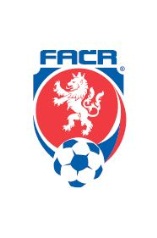 	LIBERECKÝ KRAJSKÝ FOTBALOVÝ SVAZ		RUMUNSKÁ 655/9, 460 01 LIBEREC IV-PERŠTÝN	TEL. 731 588 039	E-MAIL: JAN.KONIG@LKFS.CZDISCIPLINÁRNÍ KOMISE (DK) 29. května 2017Zahájení disciplinárního řízení  29.5.2017Ve smyslu § 89 „Zahájení disciplinárního řízení“ zahájila Disciplinární komise Libereckého KFS  disciplinární řízení členy s FAČR:Mgr. Michal Tandler v. r.        				                     Jan Konig  v.r.
Předseda DK						                     Sekretář DKKyncl Tomáš850512252016510A3C0103  HarrachovČervená karta během zápasu, Použití pohoršujících, urážlivých nebo ponižujících výroků nebo gest, V 64 minutě utkání obdržel hráč hostí č. 8 Kyncl Tomáš Č.K. za pohoršující a ponižující vyrok : TO JSI PĚKNÁ PÍČA, VOLE: směrem na H.R. Po vyloučení odcházel z H.P. se slovy: TY ZMRDE JEDEN. , které používal i po skončení utkání již jako divák.Červená karta během zápasu, Použití pohoršujících, urážlivých nebo ponižujících výroků nebo gest, V 64 minutě utkání obdržel hráč hostí č. 8 Kyncl Tomáš Č.K. za pohoršující a ponižující vyrok : TO JSI PĚKNÁ PÍČA, VOLE: směrem na H.R. Po vyloučení odcházel z H.P. se slovy: TY ZMRDE JEDEN. , které používal i po skončení utkání již jako divák.Červená karta během zápasu, Použití pohoršujících, urážlivých nebo ponižujících výroků nebo gest, V 64 minutě utkání obdržel hráč hostí č. 8 Kyncl Tomáš Č.K. za pohoršující a ponižující vyrok : TO JSI PĚKNÁ PÍČA, VOLE: směrem na H.R. Po vyloučení odcházel z H.P. se slovy: TY ZMRDE JEDEN. , které používal i po skončení utkání již jako divák.Řeháček Jan850411712016510A1A2307  BozkovČervená karta během zápasu, Druhé napomenutí během utkání, 2 Ž.K ( Č.K. ) 27 min.- Nesportovní chování : Pokus o docílení branky rukou. 1 Ž.K. 17 min. Nesportovní chování : Úmyslné hraní míče rukou při PVK v pokutovém území domácích,při střele na branku.Červená karta během zápasu, Druhé napomenutí během utkání, 2 Ž.K ( Č.K. ) 27 min.- Nesportovní chování : Pokus o docílení branky rukou. 1 Ž.K. 17 min. Nesportovní chování : Úmyslné hraní míče rukou při PVK v pokutovém území domácích,při střele na branku.Červená karta během zápasu, Druhé napomenutí během utkání, 2 Ž.K ( Č.K. ) 27 min.- Nesportovní chování : Pokus o docílení branky rukou. 1 Ž.K. 17 min. Nesportovní chování : Úmyslné hraní míče rukou při PVK v pokutovém území domácích,při střele na branku.